الملحق (أ) لدعوة العطاء رقم م ش5/35/2022المواصفات الفنية والكميات والشروط الخاصــــةالشروط الخاصة:1.  يمكن تجزئة العطاء على اكثر من شركة.2.  يجب ان تكون المواد جديدة وصالحة (100%).3.  يجب بيان مدة التسليم وان أي تاخير بعد ذلك يترتب عليه غرامة مالية وكما هو معمول به في نظام المشتريات الحكومية رقم (8) لسنة 2022.4.  تتعهد الشركه بضمان المواد من سوء المصنعية ولمدة (12) شهرا من تاريخ الاستلام النهائي للمواد.5.  ان تكون المواد معفاة من كافة الرسوم الجمركيه والضريبه العامه على المبيعات واية رسوم او عوائد اخرى.6.  يتم وضع العرض الفني في مغلف والعرض المالي في مغلف منفصل ويرفق معه كفالة دخول عطاء بنسبة (3%) ثلاثة بالمائة من اجمالي العرض ولن ينظر في أي عرض ال يكون مفصوال او ال يحتوي على كفالة دخول العطاء.7.  تلتزم الشركة المحال عليها العطاء باستبدال اي لوازم يتبين انها معطلة بعد الفحص وخلال (30) يوم من تاريخ ابلاغهم بذلك.8.  تسليم اللوازم في مستودعات الالسلكي الرئيسية – في الزرقاء / وادي الحجر.9.  لا يعتبر الـ(PN) الوارد في المواصفات الفنية ملزما للمواد المراد شراؤها وإنما للاستدلال على المادة المطلوبة وذلك لتتمكن الشركات من تقديم عرض سعر اما بالمادة نفسها او اي بديل بنفس المواصفات.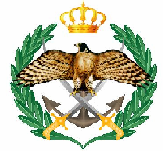 بسم الله الرحمن الرحيمإعلان طرح عطاء رقمم ش5 /35/ 2022(شراء قطع احتياطية لصيانة الاجهزة اليدوية)تعلن القيادة العامة للقوات المسلحة الاردنية – الجيش العربي /مديرية المشتريات الدفاعية عن اعادة طرح العطاء رقم م ش5/35/2022 الخاص بشراء قطع احتياطية لصيانة الاجهزة اليدوية فعلى المتعهدين الراغبين بالاشتراك في هذا العطاء مراجعة مديرية المشتريات الدفاعية/ شعبة الاتصالات والأنظمة الإلكترونية لشراء نسخة العطاء مقابل دفع مبلغ (125) مئة وخمسة وعشرون دينار أردني غير مستردة مصطحبين معهم سجل تجاري ورخص المهن سارية المفعول أو صور عنها.يتم بيع دعوة العطاء يومياً ولغاية الساعه (1300) بعد الظهر من كل يوم ما عدا يوم الخميس والعطل الرسمية ويكون يوم الثلاثاء الموافق 25/4/2023 الساعه (1300) أخر موعد لبيع المناقصات.تعاد المناقصات بواسطة الظرف المختوم الى مديرية المشتريات الدفاعية / سكرتير اللجان قبل الساعه (1300) يوم الاربعاء الموافق 26/4/2023 معززة بتأمين مالي مصدق بقيمة (3%) ثلاث بالمئة من قيمة المناقصة وكل مناقصة ترد بعد هذا التاريخ أو غير مرفق بها تأمين مالي تهمل ولا ينظر بها .علمًا بان موقعنا على الانترنت هو www.jafdop.mil.jo (للاطلاع على المواصفات الفنية المطلوبة).HYTERA PD 685HYTERA PD 685HYTERA PD 685HYTERA PD 685HYTERA PD 685ملاحظاتالكميةPart NumberDescriptionت400600219000000LCD glass14007500800000000double faced adhesive tgbe for LCD glass2505002270000110Microphone31506002028000000PTT key cover4200440020000300SMA  RF connector52006002036000000Channel selector knob62006002037000000Volume control knob7507400675000000Speaker felt8506101046000000Numeric keypad9507500799000000Key bad Fpc poron104005130000000150TFT LCD11257500793000000LCD poron(psr)12257500797000000LCD Fpc poron13757300128000000Metal dome for programmable keys14303602012000030Audio amplifier IC15503399040600000Protection diode162004099000000050Fuse17يوجد عينة3005205003100020TC _ 890 Gm battery connector18507500798000000Double-faced adhesive tape for keypad board 192006002028000000PTT key  cover 202006002027000000PTT Bracket 212006100968000000PTT silicone rubber cushion 222007300118000000Metal dome for PTT key 2350بلاPTT Fpc 2450750079600000020pin Poron 25ملاحظات507500721000000Double _ faced adhesive tape for earpiece26507400609000000Earpiece PC sheet 2750بلا13PIN FPC 28يوجد عينه200بلاChannel selector 29يوجد عينه200بلاVolume control 30506002198000000Front case 312006203414000000Ant1 bd600 antenna spring plate 32تالكميةPart NumDescriptionملاحظات33506002199000000LCD  glassجميع المواد التسلسل 33 عبارة عن قطعة واحدة وليست مجزأةويوجد عينه33507500800000000Double _ faced adhesive tape for LCD glassجميع المواد التسلسل 33 عبارة عن قطعة واحدة وليست مجزأةويوجد عينه33506002198000000Front caseجميع المواد التسلسل 33 عبارة عن قطعة واحدة وليست مجزأةويوجد عينه33507400530000000Waterproof MIC netجميع المواد التسلسل 33 عبارة عن قطعة واحدة وليست مجزأةويوجد عينه33507400329000000MIC padجميع المواد التسلسل 33 عبارة عن قطعة واحدة وليست مجزأةويوجد عينه33506101044000000MAIN waterproof ringجميع المواد التسلسل 33 عبارة عن قطعة واحدة وليست مجزأةويوجد عينه33507500798000000Double-faced adhesive tape for keypad boardجميع المواد التسلسل 33 عبارة عن قطعة واحدة وليست مجزأةويوجد عينه3350بلاKeypad board FPCجميع المواد التسلسل 33 عبارة عن قطعة واحدة وليست مجزأةويوجد عينه33507500799000000Keypad FPC PORONجميع المواد التسلسل 33 عبارة عن قطعة واحدة وليست مجزأةويوجد عينه33507300128000000METAL dome for programmable keysجميع المواد التسلسل 33 عبارة عن قطعة واحدة وليست مجزأةويوجد عينه33506101046000000Numeric Keypadجميع المواد التسلسل 33 عبارة عن قطعة واحدة وليست مجزأةويوجد عينه34503599990000610N-mosfet35503608015000270Power management IC36503608006000000Power management IC3750360899900800Power management IC38503608015000220Power management IC39503608010000400Power management IC40503626015000010Reset IC41503608025000010Power management IC4250150RD98001000RD 980VHF PA module kitHYTERA PD785G  HYTERA PD785G  HYTERA PD785G  HYTERA PD785G  HYTERA PD785G  ملاحظاتالكميةPart NumberDescriptionت4005113010000176ALCD Lens120011500000000328Semi finished channel SW board240051030600000024SMA RF connector34005113070000182ALens dual adhesive tape43005116000000208AVolume control knob53005116000001579AChannel selector knob62005110000000516APTT key72005116000002002BPTT key cover8معيد بث HYTERA RD985s VHFمعيد بث HYTERA RD985s VHFمعيد بث HYTERA RD985s VHFمعيد بث HYTERA RD985s VHFمعيد بث HYTERA RD985s VHFملاحظاتالكميةPart No.Part Nameت505116000002008BLCD glass15050100200000013TFT  LCD2يوجد عينه5051030500000016N RF Connector3يوجد عينه1541RD9801010B0FRONT BOARD4Material No. (15RD98001000)يوجد عينه15/RD 980 VHF PA module kit55111000000101APA heat sink5.a5111000000557APA heat sink cover5.b11500000003594Powe Amplifier PCB components5.c51030500000025N-type RF connector5.dMotorola DP4601eMotorola DP4601eMotorola DP4601eMotorola DP4601eMotorola DP4601eملاحظاتالكميةPart NumDescriptionت15036012004001Volume Knob115036012005001Frequency Knob250PMLN6112AFront cover Kit (limited keypad)3504086470Z01SPST Tact Switch4500987378K01SM Coaxial connector Female52540012023001Frequency switch63000915184H01Battery contact connector74006515076H01Fuse fast blow 3A. 24V8505001201300Speaker electromagnetic  36mm. DIA95075012063001Limited keypad10501875103C04 Volume Rotary ON/OFF Switch1115036012005001Volume Knob1215036012004001Frequency Knob1350PMLN5961AFront Cover Kit (Full Keypad)1410072012010004Color Display Model15504086470Z01SPST Tact Switch16500987378K01SM Coaxial Connector Female172540012023001Frequency Switch 183000915184H01Battery Contact Connector194006515076H01Fuse Fast Blow 3A.24V205050012013001Speaker Electromagnetic 30MM DIA215075012064002Full Keypad22150------Antenna (VHF)23501875103C04Volume Rotary NO/OFF Switch24250104038J17Keypad Connector FKP25معيد بث MOTOROLA SLR 5500معيد بث MOTOROLA SLR 5500معيد بث MOTOROLA SLR 5500معيد بث MOTOROLA SLR 5500العددPART Noاسم القطعةت10PMPN4026-SSLR 5000 Series Power service Kit125PMTD4012-SSLR 5000 Series VHF PA  service Kit210PMLN7244SLR 5000 fan Assembly service Kit325PMLN6460-SSLR 5000 Front panel Board service  Kit4MOTOROLA DM4601E  محطةMOTOROLA DM4601E  محطةMOTOROLA DM4601E  محطةMOTOROLA DM4601E  محطةالعددPART Noاسم القطعةت5009009348002BNC Connector15009009344001Power Connector25051009509001Audio Amplifier 1per pack aye310048012022001Mosfet power transistor42006515076H01Fast Blow 3A,24V Fuse510036012018001Volume /Channel Knob Assembly6500104045J47Housing Assembly75007012020001Power button82575012061001Keypad95072012017001Color Display10250104056J39PCB Assembly11255015134H02Speaker121530012045002Conrvol head flex cable13محطة هيتيرا MD785iمحطة هيتيرا MD785iمحطة هيتيرا MD785iمحطة هيتيرا MD785iالعددPART NoDescriptionت5050060100000083NPN transistor15050080400000092operational amplifier25050080700000046Power management IC35050080700000124Power management IC45050080700000262Power management IC55050080700000124Power management IC65050080700000405Power management IC75050080700000081Power management IC85050080700000160Power management IC95050060200000010PNP transistor10